  Грамотный читатель. Обучение смысловому чтению.     30.04  Тема занятия:  Стихотворный текст. Анализ текста. Средства выразительности. Переложение в прозе.Теоретическая часть.Анализ стихотворения  — это возможность проявить свои творческие способности, выразить своё мнение о творчестве поэта.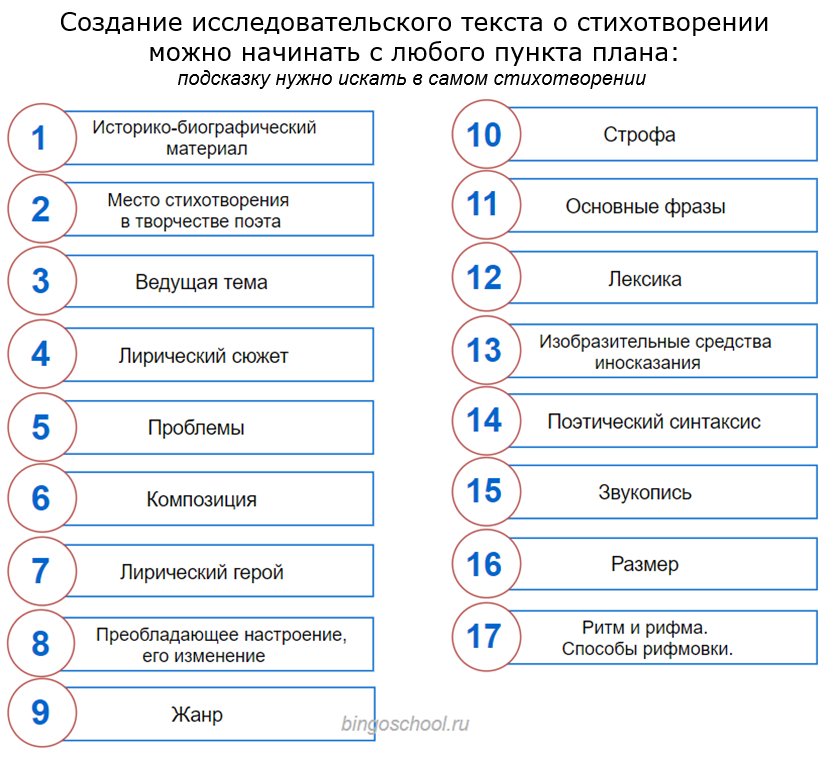 План анализа стихотворения включает в себя следующие этапы.Автор и название стихотворения.История создания стихотворения: когда оно было написано, по какому поводу, кому автор его посвятил.Жанр стихотворения.Тема, идея, основная мысль стихотворения.Композиция стихотворения, его деление на строфы.Образ лирического героя, авторское «Я» в стихотворении.С помощью каких художественных средств выразительности раскрывается основная мысль автора, тема и идея стихотворения.Ритм стиха, стихотворный размер, рифма.Моё восприятие стихотворения.10.Значение этого стихотворения в творчестве поэта.Практическая частьВыбрать и проанализировать стихотворение Э.Асадова1.Стихотворение-шуткаАптека счастьяСегодня - кибернетика повсюду.
Вчерашняя фантастика - пустяк!
А в будущем какое будет чудо?
Конечно, точно утверждать не буду,
Но в будущем, наверно, будет так:Исчезли все болезни человека.
А значит, и лекарства ни к чему!
А для духовных радостей ему
Открыт особый магазин-аптека.Какая б ни была у вас потребность,
Он в тот же миг откликнуться готов:
- Скажите, есть у вас сегодня нежность?
- Да, с добавленьем самых теплых слов.- А мне бы счастья, бьющего ключом?
Какого вам: на месяц? На года?
- Нет, мне б хотелось счастья навсегда!
- Такого нет. Но через месяц ждем!- А я для мужа верности прошу!
- Мужская верность? Это, право, сложно...
Но ничего. Я думаю, возможно.
Не огорчайтесь. Я вам подыщу.- А мне бы капель трепета в крови.
Я - северянин, человек арктический.
- А мне - флакон пылающей любви
И полфлакона просто платонической!- Мне против лжи нельзя ли витамин?
- Пожалуйста, и вкусен, и активен!
- А есть для женщин "Антиговорин"?
- Есть. Но пока что малоэффективен...- А покоритель сердца есть у вас?
- Да. Вот магнит. Его в кармашке носят.
Любой красавец тут же с первых фраз
Падет к ногам и женится на вас
Мгновенно. Даже имени не спросит.- А есть "Аитискандальная вакцина"?
- Есть в комплексе для мужа и жены:
Жене - компресс с горчицей, а мужчине
За час до ссоры - два укола в спину
Или один в сидячью часть спины...- Мне "Томный взгляд" для глаз любого цвета!
- Пожалуйста, по капле перед сном.
- А мне бы страсти...
- Страсти - по рецептам!
Страстей и ядов так не выдаем!- А мне вон в тех коробочках хотя бы,
"Признание в любви"! Едва нашла!
- Какое вам: со свадьбой иль без свадьбы?
- Конечно же, признание со свадьбой.
Без свадьбы хватит! Я уже брала!..- А как, скажите, роды облегчить?
- Вот порошки. И роды будут гладки.
А вместо вас у мужа будут схватки.
Вы будете рожать, а он - вопить.Пусть шутка раздувает паруса!
Но в жизни нынче всюду чудеса!
Как знать, а вдруг, еще при нашем веке,
Откроются такие вот аптеки?!2. Стихи о рыжей дворнягеХозяин погладил рукою
Лохматую рыжую спину:
- Прощай, брат! Хоть жаль мне, не скрою,
Но все же тебя я покину.Швырнул под скамейку ошейник
И скрылся под гулким навесом,
Где пестрый людской муравейник
Вливался в вагоны экспресса.Собака не взвыла ни разу.
И лишь за знакомой спиною
Следили два карие глаза
С почти человечьей тоскою.Старик у вокзального входа
Сказал:- Что? Оставлен, бедняга?
Эх, будь ты хорошей породы...
А то ведь простая дворняга!Огонь над трубой заметался,
Взревел паровоз что есть мочи,
На месте, как бык, потоптался
И ринулся в непогодь ночи.В вагонах, забыв передряги,
Курили, смеялись, дремали...
Тут, видно, о рыжей дворняге
Не думали, не вспоминали.Не ведал хозяин, что где-то
По шпалам, из сил выбиваясь,
За красным мелькающим светом
Собака бежит задыхаясь!Споткнувшись, кидается снова,
В кровь лапы о камни разбиты,
Что выпрыгнуть сердце готово
Наружу из пасти раскрытой!Не ведал хозяин, что силы
Вдруг разом оставили тело,
И, стукнувшись лбом о перила,
Собака под мост полетела...Труп волны снесли под коряги...
Старик! Ты не знаешь природы:
Ведь может быть тело дворняги,
А сердце - чистейшей породы!С.Есенин Песнь о собакеУтром в ржаном закуте,
Где златятся рогожи в ряд,
Семерых ощенила сука,
Рыжих семерых щенят.До вечера она их ласкала,
Причесывая языком,
И струился снежок подталый
Под теплым ее животом.А вечером, когда куры
Обсиживают шесток,
Вышел хозяин хмурый,
Семерых всех поклал в мешок.По сугробам она бежала,
Поспевая за ним бежать…
И так долго, долго дрожала
Воды незамерзшей гладь.А когда чуть плелась обратно,
Слизывая пот с боков,
Показался ей месяц над хатой
Одним из ее щенков.В синюю высь звонко
Глядела она, скуля,
А месяц скользил тонкий
И скрылся за холм в полях.И глухо, как от подачки,
Когда бросят ей камень в смех,
Покатились глаза собачьи
Золотыми звёздами в снег.